Sede: via Baden Powell Melegnano (MI)Recapito: Casella Postale 16- 20077 Melegnano (MI)Codice Fiscale: 84505560155Telefono Cellulare: 333 9867599E-mail: associazionegem@gmail.comCHI SIAMO:Il Gruppo Educatori Melegnanesi è un’associazione attiva sul territorio melegnanese e non solo dal 1971. L’associazione è composta da soli volontari e si occupa di organizzare il tempo libero di persone diversamente abili: nello specifico, passiamo con loro la domenica pomeriggio dalle 14 alle 17 durante l’anno e organizziamo vacanze invernali, primaverili e estive.Durante l’anno impegniamo gli utenti nella creazione di lavoretti manuali, nell’espressione corporea e artistica e nell’attività fisica.L’attività che più di tutte ci rappresenta e che più di tutte ci occupa durante l’anno è l’organizzazione di uno spettacolo teatrale; alcuni dei titoli più recenti: Frankengem Junior, Gem’mago di Oz, Willy Walker e la fabbrica di cioccolato, Il Gem nel paese di Alice.Attualmente circa trenta utenti usufruiscono dei nostri servizi, e quindi siamo sempre alla ricerca di nuovi volontari. Siamo giovani volontari, con un’età compresa tra i 17 anni e i 27.DOVE SIAMO:La nostra sede è in via Baden Powell a Melegnano (casa scout).COSA POTRESTI FARE CON NOI:A seconda degli interessi e della disponibilità, abbiamo pensato a due diversi tipi di attività:PROGETTO NATALE: Partecipazione alla creazione di lavori manuali in vista del periodo natalizio;PROGETTO TEATRO: Partecipazione alla creazione del nostro spettacolo teatrale annuale, quindi realizzazione/ideazione di balletti, scenografie, copione, costumi di scena.PERIODO DI REALIZZAZIONE DELL’ESPERIENZA E IMPEGNO RICHIESTO:Anche i periodi sono differenziati:PROGETTO NATALE: da Novembre alla fine di Dicembre, la domenica dalle 14 alle 17 e il giovedì (riunione di programmazione) dalle 21:30 alle 22:30.PROGETTO TEATRO: da Gennaio alla fine di Aprile, la domenica dalle 14 alle 17 e il giovedì (riunione di programmazione) dalle 21:30 alle 22.30.Entrambi i progetti per un totale di 20 ore.NUMERO DI PARTECIPANTI:N. 10 studenti per progetto.CONTATTI:  mail: associazionegem@gmail.com  telefono: 3339867599 sito: associazionegem.org facebook: www.facebook.com/gem.gruppoeducatorimelegnanesi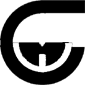 GruppoEducatoriMelegnanesi